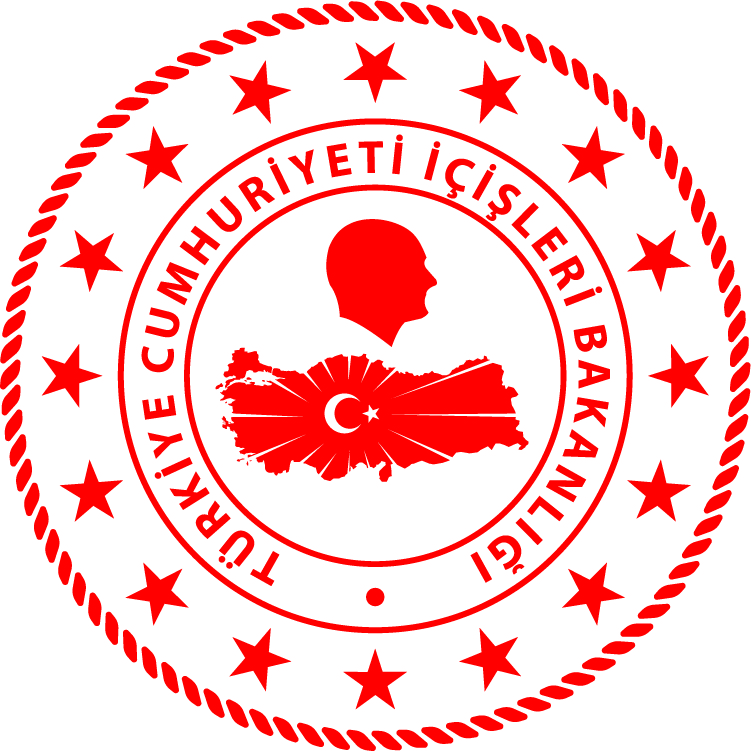 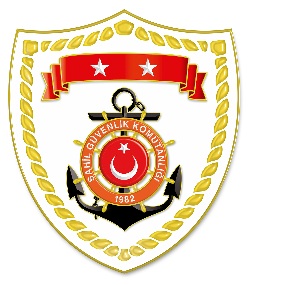 Karadeniz BölgesiMarmara BölgesiEge BölgesiAkdeniz BölgesiS.
NoTARİHMEVKİ VE ZAMANKURTARILAN SAYISIKURTARILAN/YEDEKLENEN TEKNE SAYISIAÇIKLAMA122 Ağustos 2020GİRESUN/Dereli
21.29--Giresun’da yaşanan sel felaketi sonrası müştereken başlatılan arama kurtarma faaliyetlerine devam edilmektedir.S.
NoTARİHMEVKİ VE ZAMANKURTARILAN SAYISIKURTARILAN/YEDEKLENEN TEKNE SAYISIAÇIKLAMA126 Eylül 2020BURSA/Karacabey02.0351Kurşunlu Limanı açıklarında makine arızası nedeniyle sürüklenen özel bir tekne, içerisinde bulunan 5 şahısla birlikte yedeklenerek Yeniköy Limanı’na intikal ettirilmiştir.226 Eylül 2020BURSA/Mudanya16.3021Mesudiye önlerinde makine arızası nedeniyle sürüklenen özel bir tekne, içerisinde bulunan 2 şahısla birlikte yedeklenerek Mesudiye Sahili’ne intikal ettirilmiştir.327 Eylül 2020İSTANBUL/Adalar00.242-Sedef Adası açıklarında içerisinde 2 şahıs bulunan özel bir teknenin olumsuz deniz ve hava şartları nedeniyle karaya oturduğu bilgisinin alınması üzerine icra edilen arama kurtarma faaliyeti neticesinde bahse konu tekne yarı batık halde tespit edilmiş, Ada üzerine çıkan şahıslar ise Sahil Güvenlik Botuna alınarak Pendik Marina’ya intikal ettirilmiştir.S.
NoTARİHMEVKİ VE ZAMANKURTARILAN SAYISIKURTARILAN/YEDEKLENEN TEKNE SAYISIAÇIKLAMA126 Eylül 2020İZMİR/Yenifoça00.4241Buruncu Burnu açıklarında makine arızası nedeniyle sürüklenen özel bir tekne, içerisinde bulunan 4 şahısla birlikte yedeklenerek Yenifoça Limanı’na intikal ettirilmiştir.226 Eylül 2020MUĞLA/Bodrum14.153-Karaada açıklarında deniz yüzeyinde mahsur kalan 3 şahsın olduğu ihbarının alınması üzerine icra edilen arama kurtarma faaliyeti neticesinde bahse konu şahıslar sörf tahtası ve can simidine tutunmuş olarak tespit edilmiş ve Sahil Güvenlik Botuna alınarak Turgutreis Limanı’na intikal ettirilmiştir.326 Eylül 2020İZMİR/Urla18.04--Urla iskelesi mevkiinden denize giren ve gözden kaybolduğu bildirilen 1 şahsın bulunması maksadıyla icra edilen arama kurtarma faaliyetleri neticesinde herhangi bir bulguya rastlanmamıştır. 27 Eylül 2020 tarihi itibariyle arama kurtarma faaliyetlerine sahil güvenlik görevlerinden istifade ile devam edilmektedir.427 Eylül 2020MUĞLA/Fethiye17.4531Göcek Dar Boğaz önlerinde makine arızası nedeniyle sürüklenen özel bir tekne, içerisinde bulunan 3 şahısla birlikte yedeklenerek Göcek Limanı’na intikal ettirilmiştir.527 Eylül 2020MUĞLA/Marmaris08.1016-Gökçe Burnu güneyinde Yunanistan unsurları tarafından Türk Karasularına geri itilen fiber tekne içerisindeki 16 düzensiz göçmen kurtarılmıştır.627 Eylül 2020İZMİR/Urla18.4961Yassıca Ada önlerinde makine arızası nedeniyle sürüklenen özel bir tekne, içerisinde bulunan 6 şahısla birlikte yedeklenerek Çeşmealtı Limanı’na intikal ettirilmiştir.S.
NoTARİHMEVKİ VE ZAMANKURTARILAN SAYISIKURTARILAN/YEDEKLENEN TEKNE SAYISIAÇIKLAMA125 Eylül 2020MERSİN/Aydıncık12.071-Aydıncık ilçesi önlerinde karadan ulaşımın olmadığı bir mevkide 1 şahıs olduğu ihbarının alınması üzerine icra edilen arama kurtarma faaliyeti neticesinde bahse konu şahıs bulunduğu yerden alınarak Aydıncık Limanı’na intikal ettirilmiştir.